                                                                  Lochkamera                                           __________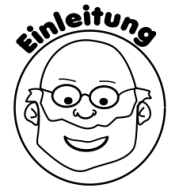 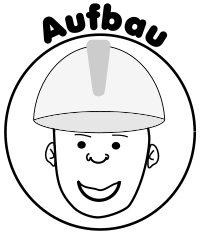 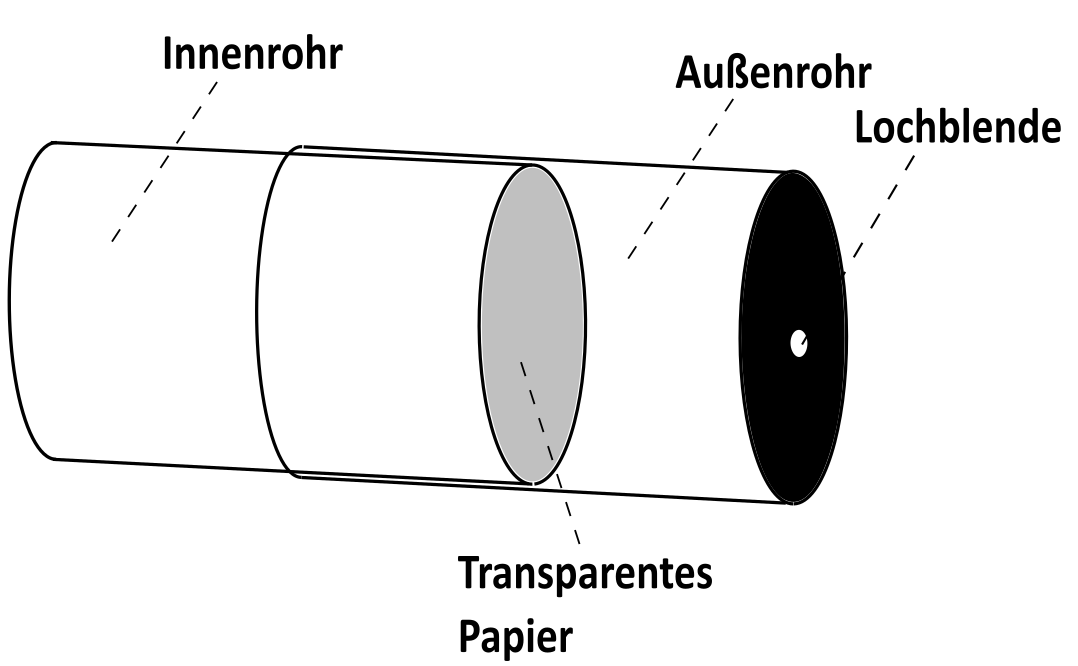 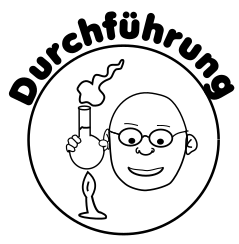 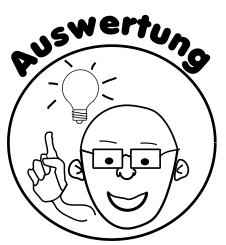 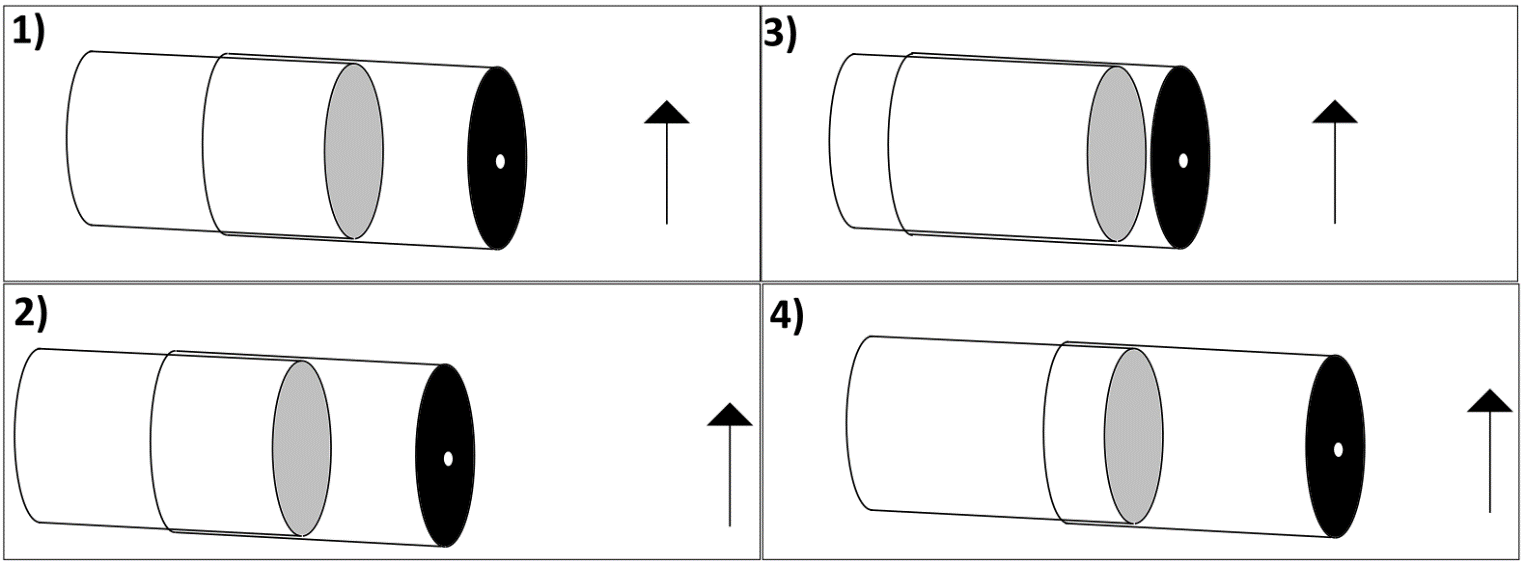 